Publicado en   el 01/08/2014 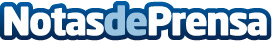 Cantabria ahorrará 25 millones de euros adicionales entre 2014 y 2015 por las nuevas condiciones del FLADatos de contacto:Nota de prensa publicada en: https://www.notasdeprensa.es/cantabria-ahorrara-25-millones-de-euros Categorias: Cantabria http://www.notasdeprensa.es